Tallahassee Police Department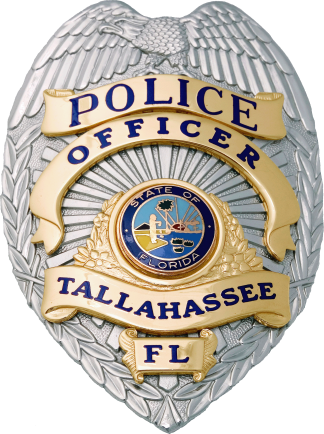 All candidates desiring to enter the background investigation portion of the applicant process must complete this information package.  There are no exceptions.The submission of this biographical information package carries with it the understanding that you are authorizing the Tallahassee Police Department to contact any and all available sources of information for the purpose of obtaining information regarding your qualifications to be employed by, and/or to ensure that you meet the minimum standards of, the Tallahassee Police Department.  Furthermore, you agree to hold harmless the Tallahassee Police Department and its staff from any and all liability attached to that effort.The information that you are required to provide in this document must be true, accurate, complete, and without omission of any kind.  It is YOUR responsibility to provide complete and accurate information. Omissions, misstatements, withholding information, or intentionally providing inaccurate information on this questionnaire or during the truth verification examination may result in immediate disqualification from the hiring process.I HAVE READ, UNDERSTAND, AND ACKNOWLEDGE THE ABOVE.        (Applicant’s initials)Correct dates, addresses, zip codes, email addresses, fax numbers and telephone numbers are required, and it is your responsibility to provide them at the time of submission of this package.  Zip code information may be obtained from any U.S. Post Office, the telephone company directory, directory assistance, or through any public library.  The internet should also be considered a valuable source of information for virtually any information you might need.  Search engines such as Google, White Pages, Yellow Pages and People Search are available to assist you in obtaining information.  If you do not own a computer with internet access, you may utilize a computer at any city/county public library.This document will become part of your permanent record and should be considered an employment document.  It will be viewed by prospective employers.  All entries must be clear and legible.  Documents containing cross-outs or whiteouts will not be accepted.  Incomplete or sloppy documents or packages not complying with these instructions will be rejected.I HAVE READ AND UNDERSTAND THE INSTRUCTIONS PROVIDED.        (Applicant’s initials)This portion of the selection process with the Tallahassee Police Department will cover your personal history, truthfulness and integrity.  It is essential that you answer each question truthfully.  Omitting, misstating or withholding information, or intentionally providing inaccurate information on this questionnaire may result in immediate disqualification from the hiring process.  Do not leave any blanks on this form and use “N/A” for any questions that do not apply to you.  This information will be verified through interviews and background investigations.  REMEMBER:  You are applying with a law enforcement agency.  Your honesty and integrity on this questionnaire are vital.  The answers you give here are for our use in determining your suitability for employment with the Tallahassee Police Department.I,       do hereby voluntarily, without any threat, coercion or promise made to me, agree that if necessary, I will submit to a Computer Voice Stress Analyzer examination later in the application process.  I further understand that I am free to leave this examination at any time for any reason.  I hereby release, absolve, and forever hold harmless the Tallahassee Police Department, its servants, agents and anyone acting on its behalf, from any and all claims, demands, or other damages from any matter or act, arising out of the aforesaid examination.  I understand that this examination will be video and/or audio recorded.  To the best of my knowledge, I have no physical or mental condition that would prevent me from taking this examination.NAME:      		     		     	(Last Name)	(First Name)	(Full Middle Name)Have you ever had your name changed?  Yes		No Aliases, Maiden, Nickname, Legal name changes, or any other names used:      Date and Location of Change:      Reason for change:      	Date of Birth:      		Age:      	  Place of Birth:      (City, County, State, Country)Social Security Number:      Do you have a valid driver license?Yes 	No 		(If yes, State:       Driver License Number:      	Exp.:      UNITED STATES CITIZEN? Yes 	No 		Naturalization Certificate #:      Port of Entry:       	Date of Citizenship:      United States Permanent Resident Card #:      		Date Expires:      MARITAL STATUS:	Single 	Married 	Widowed 	Divorced 	Annulled  SPOUSE INFORMATION:_____________________________________________________________________Full name of spouse:  	       		     		     			(Last Name)	(First Name)	(Middle Name)Maiden name:       		Other names spouse has used:       Date of Birth:        		Age:      Place of Birth:       		     		     		     		City		County		State		Country__________________________________________________________________________________________This below requested information is for statistical and criminal background history use only.Applicant information:Race:       Gender:         Weight:         Height: feet       inches        Eye Color:        Hair Color:     Provide three (3) references (not relatives, fellow employees or school teachers) who are responsible adults of reputable standing in their communities, such as heads of households, property owners, business or professional men or women, who have known you well during the past five (5) years.Name:       			Phone #      Address (No., Street, Apt., City, State, Zip)       Occupation:      		E-mail:       Name:      			Phone #      Address (No., Street, Apt., City, State, Zip)       Occupation      		E-mail:       Name:      			Phone #      Address (No., Street, Apt., City, State, Zip)       Occupation:       		E-mail:       List ALL addresses where you have lived since you separated employment with the Tallahassee Police Department and the dates you lived at each address.  List the name and phone number of the landlord or management company for each rental property.  1.	Dates:  from       	to      Address (Street, City, State, Zip):       If rented, Landlord’s name      		Phone:      2.	Dates:  from       	to      Address (Street, City, State, Zip):       If rented, Landlord’s name       		Phone:      3.	Dates:  from       	to      Address (Street, City, State, Zip):       If rented, Landlord’s name      		Phone:      4.	Dates:  from       	to      Address (Street, City, State, Zip):       If rented, Landlord’s name      		Phone:      Please use this space for any additional comments about your reference/residential history.  In detail; list ALL of the jobs that you have worked, since separating employment with the Tallahassee Police Department, in chronological order.  Include all full time, part time, seasonal, temporary, and cash jobs, as well as internships (both paid and unpaid), volunteer positions and any other types of employment. All jobs must be listed.Current Employer:         Dates of employment:           to      		Name of employer:      Street address:      		City:       State:      	Zip Code:      	Phone number:        	Fax number:      Position held:      		Name used while employed:      Ending pay rate:       (i.e. per hour or yearly)	Name of last supervisor:      Did you receive any discipline while employed? Yes 	No  (If yes, describe in detail, i.e. suspensions, written and/or documented verbal reprimands, counseling forms, etc.)       Reason for leaving:      Did you give a 2 week notice prior to leaving? Yes 	No 	(If no, describe why you did not)      Are you eligible for reemployment with this employer?  Yes 	No If this is a period of unemployment describe how you were able to financially support yourself:      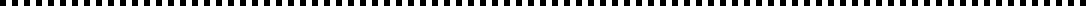 Employer 2:     Dates of employment:           to      		Name of employer:      Street address:      		City:      	State:      	Zip Code:      	Phone number:        	Fax number:      Position held:      		Name used while employed:      Ending pay rate:       (i.e. per hour or yearly)   Name of last supervisor:      Did you receive any discipline while employed? Yes 	No 	(If yes, describe in detail, i.e. suspensions, written and/or documented verbal reprimands, counseling forms, etc.)      Reason for leaving:      Did you give a 2 week notice prior to leaving? Yes 	No         (If no, describe why you did not)       Are you eligible for reemployment with this employer?  Yes 	No         If this is a period of unemployment describe how you were able to financially support yourself:      Employer 3 :   Dates of employment:           to      	    	Name of employer:      Street address:      				City:      	State:       Zip Code:      	Phone number:     	Fax number:      Position held:      			Name used while employed:      Ending pay rate:          (i.e. per hour or yearly)   Name of last supervisor:      Did you receive any discipline while employed? Yes 	No (If yes, describe in detail, i.e. suspensions, written and/or documented verbal reprimands, counseling forms, etc.)      Reason for leaving:      Did you give a 2 week notice prior to leaving? Yes 	No 	(If no, describe why you did not)       Are you eligible for reemployment with this employer?  Yes 	No 	If this is a period of unemployment describe how you were able to financially support yourself:      Please use this space for any additional comments about your employment history.       MILITARY:1.	Have you ever served in any military organization of the United States?Yes 	No 	If yes, what branch and years served?      2.	What type of discharge did you receive from the military? (List all military discharges)Honorable       Dishonorable       Honorable conditions        Other        GENERAL EMPLOYMENT HISTORY QUESTIONS:1.	Have you ever been terminated or asked to resign from a job?Yes 	No   (If yes, explain details)      2.	Have you ever retired from a previous employer?Yes 	No   (If yes, explain details)      3.	Have you ever been disciplined by your current or previous employers?  (If discipline was by a law enforcement agency, refer to law enforcement experience questions)Yes 	No 	(If yes, explain details)      4.	Have you ever been counseled or reprimanded by an employer? (Even if the documentation may no longer be in your personnel file)Yes 	No 	(If yes, explain details)      5.	Have you ever resigned or been given the opportunity to resign from a job in which you were under investigation for a policy violation or any type of misconduct?Yes 	No 	(If yes, explain details)      6.	Have you ever possessed, delivered, or used an illegal or controlled substance (not prescribed to you) while in the workplace?Yes  No 	(If yes, explain details)      7.	Have you ever consumed alcohol in the workplace?Yes  	No 	(If yes, explain details)      8.	Have you ever been told by someone to stop sexually harassing him or her?Yes     No 	(If yes, explain details)      9.	Have you ever been the focus of a sexual harassment complaint, formally or informally?Yes 	No 	(If yes, explain details)      If you answer “yes” to any of the following questions, please explain and provide details to include where you were employed at the time and the date of the occurrence.  Use additional paper or the back of this questionnaire if necessary.1.	Have you ever accepted a cash bribe or gratuity?	Yes 	No 	(If yes, explain in detail)      2.		Have you ever taken (stolen) anything from an investigative or service call site?	Yes  	No 	(If yes, explain in detail)      3.		Have you ever stolen anything from a prisoner or detainee?	Yes 	No 	(If yes, explain in detail)      4.		Have you ever been investigated for or accused of using excessive force?	Yes 	No 	(If yes, explain in detail)      5.	Have you ever used more force than was necessary to subdue another person or have you ever witnessed an excessive force situation?	Yes 	No 	(If yes, explain in detail)      6.		Have you ever struck a handcuffed or restrained prisoner?	Yes 	No 	(If yes, explain in detail)      7.		Have you ever tampered with or mishandled evidence in an illegal manner?	Yes 	No 	(If yes, explain in detail)      8.		Have you ever falsified any report, covered up facts, took or destroyed facts or lied to protect another officer?	Yes 	No 	(If yes, explain in detail)      9.		Have you ever used your position as an officer for personal gain?	Yes 	No 	(If yes, explain in detail)      10.		Have you ever been the subject of an internal investigation?  If yes, list all investigations in chronological order, including a short synopsis, the final outcome, and discipline received, if any.  PLEASE BE SPECIFIC.	Yes 	No 	(If yes, explain in detail)      11.		Are you currently involved in any active or pending internal investigations or discipline?	Yes 	No 	(If yes, explain in detail)      12.		If you currently possess, or have possessed a law enforcement or correctional certificate or a security officer license, in Florida or another state, have you ever been under investigation or review by the state or issuing authority? 		Yes 	No 	(If yes, explain in detail)      13.		As an officer, have you ever been disciplined?  Please include oral and written reprimands, suspensions, and anything that would have been purged from your personnel file.	Yes 	No 	(If yes, explain in detail)      14.		Have you ever stolen anything from a place that had already been burglarized or robbed?  Please give dollar amount and list items.	Yes 	No 	(If yes, explain in detail)      15.		Have you ever stolen cash, property, or valuables from a dead body, intoxicated person, or crime victim or while another person was being helped?	Yes 	No 	(If yes, explain in detail)      16.		Have you ever lied to a supervisor or manager?	Yes 	No 	(If yes, explain in detail)      17.		Have you ever told a friend, acquaintance, or relative about an investigation involving them?	Yes 	No 	(If yes, explain in detail)      18.		Have you ever provided confidential information to an unauthorized person? 	Yes 	No 	(If yes, explain in detail and include if you received any money)      19.   	 	Have you ever illegally removed, destroyed, or altered records or files?	Yes 	No 	(If yes, explain in detail)      DRIVING HISTORY:1.	Do you have a valid driver license?Yes 	No 	(If yes, State:       Driver License Number:      	Exp.:         2. 	Since separating employment with the Tallahassee Police Department, have you received a traffic citation? Please provide the approximate dates, violations, the agencies issuing the citations, and the final dispositions (paid, contested, attended school, not paid) of the citations. List ALL citations you have received.Yes   	No 	(If yes, explain details)      3.	Since separating employment with the Tallahassee Police Department, have you been involved in a traffic accident that was your fault?  Yes     No      (If yes, explain details to include when, where, investigating agency, etc.)      4.	Since separating employment with the Tallahassee Police Department, have you driven a vehicle (i.e. automobile, motorcycle, snowmobile, ATV, boat, jet ski or bicycle) in a manner and/or condition that you could have been arrested for? Yes  No	When was the last time?      		Explain the details:      CHARACTER:1.	Is there anything that you know, have done, or that is in your background that someone can blackmail you about?Yes 	No 	(If yes, explain details)      2.	Have you ever lied or provided false information to obtain any official document? (i.e.: passport, visa, driver license, marriage license, etc.)Yes 	 No 	(If yes, explain details)      3.	Have you ever belonged to any organization, or associated with anyone belonging to any organization, past or present, that espoused violence and/or intolerance toward a person or group of people (e.g., KKK, Nazi organization, any gang, Sovereign Nations, organized crime groups, extremist groups, or any anti-government groups)?Yes 	No 	(If yes, explain details)      4.	Have you ever belonged to any organization, or associated with anyone belonging to any organization, past or present, that would place the integrity of the Tallahassee Police Department in question?Yes 	No 	(If yes, explain details)      5.	Do you now, or have you ever, had regular associations with persons whom you knew, or should have known, were under criminal investigation, or who had a reputation in the community (or with law enforcement agencies) for involvement in criminal behavior?Yes 	No 	(If yes, explain details)      UNDETECTED CRIMES:1.	Have you ever committed an act that you were not discovered doing, but if discovered, you could have been arrested for committing?     Yes    No 	(If yes, explain details)      2.	Has the Tallahassee Police Department or any other law enforcement agency ever been called because of your involvement in something (as a victim, suspect, witness or reporter)?	  Yes    No      (If yes, explain details)      3.	Have you ever been involved in any of the following illegal acts?  (If yes to any, please include when, where, and value 	to the side or on the back of this page.)1.	Switching price tags				Yes		No2.	Car theft						Yes		No	3.	Theft of car parts					Yes	 No	4. 	Buy, sell, or possessing stolen property		Yes		No	5.	Burglary (home/business)				Yes		No	6.	Embezzlement					Yes		No	7.	Retail theft					Yes		No	8.	Counterfeiting					Yes		No	9.	Passing Bad or Worthless Check or Credit Cards	Yes		No	10.	Uttering/Forgery					Yes		No	11.	Con games					Yes		No	12.	Leaving the scene of an accident			Yes		No	13.	Arson 						Yes		No	14.	False report of a Fire				Yes		No	15.	False Official Statement				Yes		No	16.	Manufacture of a counterfeit controlled substance	Yes		No	17.	Sale of counterfeit controlled substance		Yes		No	18.	Fraudulent drug test				Yes		No	19.	Prescription fraud					Yes		No	20.	Possession/Sale/Delivery of a controlled substance	Yes		No	21.	Bombing (either making of or detonation of)		Yes		No	22.	Assault						Yes		No	23.	Domestic Violence				Yes		No	24.	Child Abuse, Neglect, Delinquency or Dependence	Yes		No	25.	Stalking						Yes		No	26.	Witness Tampering				Yes		No	27.	Violation of an injunction for protections		Yes		No	28.	Impersonating a Law Enforcement Officer		Yes		No	29.	Resisting an Officer				Yes		No	30.	Refusal to aid a Law Enforcement Officer		Yes		No	31.	Obstruction by disguise				Yes		No	32.	Perjury not in an official proceeding		Yes		No	33.	Prostitution or Lewdness				Yes		No	34.	Unnatural or Lascivious act			Yes		No	35.	Exposure of Sexual Organs			Yes		No	36.	Sexual Battery					Yes		No	37.	Battery						Yes		No	38.	Robbery						Yes		No	39.	Carrying concealed weapon/firearm			Yes		No	40.	Possession/Sale of a firearm with altered serial numbers 	Yes		No	41.	Failure to pay alimony or child support		Yes		No	42.	Illegally obtaining public assistance, workers 	compensation or unemployment by fraud		Yes		No	4.	Were you ever in a fight in which a weapon was used?YesNo	(If yes, when and how many times, explain details)      5.	Have you ever injured, or caused the death of, another person?YesNo (If yes, explain details)      6.	Have you ever physically abused a spouse, significant other, girlfriend, boyfriend, parent, child or an elderly person?Yes	No (If yes, when and how many times)      7.	Have you ever intentionally damaged property belonging to another person?Yes	No (If yes, when, how many times, and what were the circumstances)      8. 	Have you ever had any type of sexual contact with a person who was under the age of 16?Yes	No If yes, how old were they?          	How old were you?      	    How long ago?                                (Explain details)      9.	Have you ever had any type of sexual contact with a person who was incapacitated? (by drugs, alcohol, or medical condition)Yes	No (If yes, when and how many times )      10.	Have you ever sexually assaulted anyone?Yes	No (If yes, when and how many times )      11.	Have you ever been accused of any type of sexual misconduct?Yes    No(If yes, when and how many times)      12.	Have you ever been questioned by a law enforcement agency as a suspect in an investigation?  (Do not include situations in which you were a victim or witness to a crime.)Yes	No	(If yes, explain details)      13.	Have you ever been involved in any manner with identity theft?Yes	No(If yes, when and how many times)      14.	Have you ever deliberately searched the internet for erotic or nude pictures of anyone under the age of 18?Yes	No	(If yes, when and how many times)      15.	Have you ever viewed, manufactured, purchased or participated in an act of child pornography?Yes	No (If yes, when and how many times)      ARREST RECORD:1.	Have you ever been arrested, charged, or detained by a law enforcement agency, including military apprehensions? (Include any arrests in which the charges were dropped or reduced, you were found not guilty, or in which the records were sealed or expunged.  Pursuant to Florida State Statutes, you must disclose records even when sealed or expunged.  Failure to do so could result in termination of the application process.  A Notice to Appear is considered an arrest and must also be listed.)Yes	No	(If yes, explain details to include the charge, arresting agency, date and the final disposition of the case)      2.	Have you ever served court ordered probation, parole, community control, or community service?Yes	No 	 (If yes, explain details)       3.	Other than traffic fines, what fines have you been required to pay and were they paid on time?      4.	Have you ever been fingerprinted by a law enforcement agency?Yes	No 	   (If yes, provide agency, date, and the reason why you were fingerprinted)      DRUG USAGE:1.	Have you ever used any of the following?  (If yes, include the date last used)A. 	Yes	No	Speed 		Last Used       	B. 	Yes	No 	Anabolic Steroid	Last Used       C. 	Yes 	No 	Barbiturates (Downers)		Last Used       D. 	Yes No 	PCP (Angel Dust)		Last Used       E. 	Yes     No 	Amphetamines (Uppers)		Last Used       F. 	Yes No 	Crack	Last Used       G. 	Yes No 	Rush		Last Used       H. 	Yes	No 	Cocaine	Last Used       I. 	Yes         No	Quaaludes		Last Used       J.	Yes	No	Heroin	Last Used      K. 	Yes	No 	LSD		Last Used      L. 	Yes	No 		Ecstasy			Last Used      	M. 	Yes	No	Hash			Last Used      N. 	Yes	No	Designer Drugs (Molly, Flakka)	Last Used      O. 	Yes	No 	Ice or methamphetamine			Last Used      P. 	Yes	No 	Peyote		Last Used      Q. 	Yes	No	Mushrooms			Last Used      R. 	Yes	No	GHB			Last Used      S. 	Yes	No	Mescaline			Last Used      T. 	Yes	No	Angel Trumpets	Last Used      U. 	Yes	No	Another person’s prescription	Last Used      					If yes, what was the prescription?       		 V. 	Yes	No 	Acid		Last Used      	W.    Yes	No	Marijuana	Last Used      	Any other illegal substance not listed:        2.	Have you ever been involved in the sale of illegal drugs, either directly or indirectly?Yes 	No 	(If yes, include the type of drug, the amount, the circumstances and the last time)      Explain, in detail, any other information relating to illegal drug use or involvement which has not beencovered, to include transporting, manufacturing, etc.	     THEFT OF MERCHANDISE:1.	Estimate the total amount of merchandise, tools and/or equipment that you have stolen during your life:	$50,000		$5,000		$500			$75	$40,000		$4,000		$400			$50	$30,000		$3,000		$300			$25	$20,000		$2,000		$200			$10	$10,000		$1,000		$100			$5										$02.	Name the single most expensive item that you have ever stolen?  Item:         Amount:         		Date:      3.	Have you ever taken anything or shoplifted anything from a business?  (Include personal and employee theft)Yes 	No 	(If yes, explain details)      4.	Have you ever taken anything from a current or former employer?  (to include all miscellaneous office supplies) Yes 	No (If yes, explain details)      5.	Estimate the amount of cash you have stolen in your entire life and explain each incident.  (Include personal cash thefts from family or friends and cash thefts from employers, along with any other incidents.)      	6.	Have you ever purchased, pawned, traded, or sold an item you knew or should have known had been stolen?Yes 	No 	(If yes, explain details)      7.	Are there any other incidents in your life not mentioned herein which may reflect on your suitability for this job or which may require further explanation?Yes 	No 	(If yes, explain details)       I certify that all the above information I provided is true and correct.  I have been completely truthful in my answers to these questions.Signature:      		Date Completed:      Date:Violation:Issuing agencyFinal disposition: